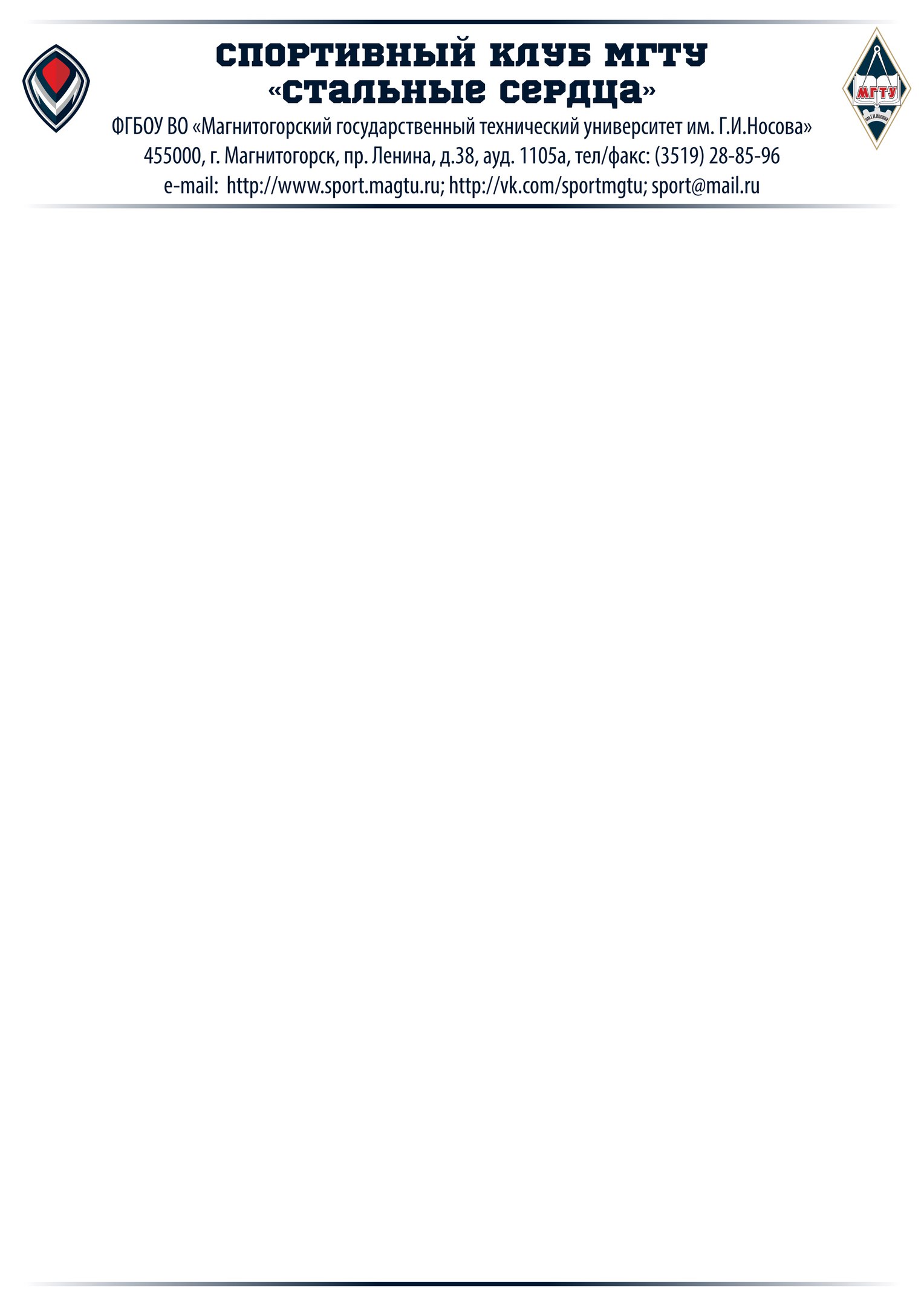 АНКЕТА ИГРОКА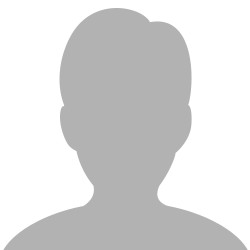 1.Фамилия _________________________________________2.Имя _____________________________________________3.Отчество _________________________________________4.Дата рождения (число, месяц, год) ___________________5.Место рождения __________________________________6. Гражданство _____________________________________7. Наличие гражданства другой страны ранее (если да, то какой страны; укажите дату смены гражданства) _________________________________________8. Образование __________________________________________________9. Звание_________________________     Амплуа______________________10. Рост _____     Вес _____     Размер обуви _____     Размер спорт.костюма____                                                                        (S,M,L,XL,XXL)11. Какую спортшколу закончил_______________________________Первый тренер __________________________________________12.Высшие спортивные достижения_____________________________________________________________________________________________________________________________________________________________________________13.Выступал ли за сборную команду в официальных соревнованиях____________________________________________________________________________ (название соревнований, дата участия в соревнованиях)14.Контактный телефон _________  Электронный адрес_______________Примечание: Не возражаю против внесения в информационную систему «Стальные сердца» моих персональных данных и опубликования их в официальных печатных изданиях и на интернет-сайтах по решению Спортклуба «Стальные сердца».Дата заполнения анкеты: ______________ Подпись: ________________